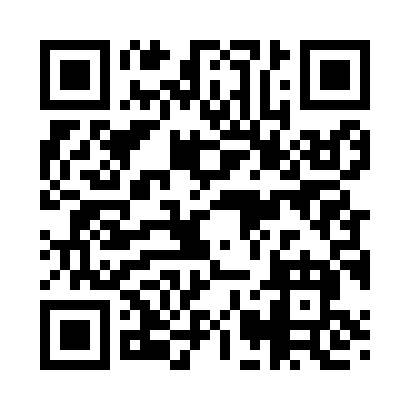 Prayer times for Shortsville, New York, USAMon 1 Jul 2024 - Wed 31 Jul 2024High Latitude Method: Angle Based RulePrayer Calculation Method: Islamic Society of North AmericaAsar Calculation Method: ShafiPrayer times provided by https://www.salahtimes.comDateDayFajrSunriseDhuhrAsrMaghribIsha1Mon3:485:341:135:178:5210:382Tue3:485:351:135:188:5110:373Wed3:495:351:135:188:5110:374Thu3:505:361:135:188:5110:365Fri3:515:361:145:188:5110:366Sat3:525:371:145:188:5010:357Sun3:535:381:145:188:5010:348Mon3:545:391:145:188:4910:349Tue3:555:391:145:188:4910:3310Wed3:565:401:145:188:4810:3211Thu3:575:411:155:188:4810:3112Fri3:595:421:155:188:4710:3013Sat4:005:421:155:188:4710:2914Sun4:015:431:155:188:4610:2815Mon4:025:441:155:188:4510:2716Tue4:045:451:155:178:4510:2617Wed4:055:461:155:178:4410:2518Thu4:065:471:155:178:4310:2319Fri4:085:481:155:178:4210:2220Sat4:095:491:155:178:4210:2121Sun4:105:491:155:178:4110:2022Mon4:125:501:155:168:4010:1823Tue4:135:511:155:168:3910:1724Wed4:155:521:155:168:3810:1525Thu4:165:531:155:158:3710:1426Fri4:185:541:155:158:3610:1227Sat4:195:551:155:158:3510:1128Sun4:215:561:155:148:3410:0929Mon4:225:571:155:148:3310:0830Tue4:245:581:155:148:3210:0631Wed4:255:591:155:138:3010:05